Sehr geehrte Damen und Herren,bitte senden Sie die elektronisch oder in Druckbuchstaben ausgefüllte Checkliste direkt an Ihren Ansprechpartner oder an service@trox-hgi.de.Mit freundlichen GrüßenTROX HGI GmbHAuftraggeber / Kundennummer: Anschrift des AG: VK-Auftragsnummer, Pos.: Lüftungsgerät (Typ):Anlage / versorgte Räume:Gewünschter Inbetriebnahmetermin:Objektanschrift:Ansprechpartner: (inklusive Mobilfunknummer, E-Mail-Adresse)VorleistungenJA / NEINSystemanbindungen:JA / NEIN13) Anmerkungen (z.B. Netzwerkdaten GLT Anbindung):Wer soll in die Anlage eingewiesen werden: (Name, Firma, Funktion, Kontakt)Diese Checkliste wurde ausgefüllt von:Mit dem Versand der Checkliste an TROX wird die Richtig- und Vollständigkeit der Angaben bestätigt. Nicht korrekt ausgeführte bauseitige Vorleistungen führen zu Wartezeiten, Fehlersuchen oder zusätzlichen Einsätze durch den TROX Servicetechniker. Bitte beachten Sie, dass hierdurch zusätzliche Kosten entstehen.Checkliste____________________________________________________________________________________________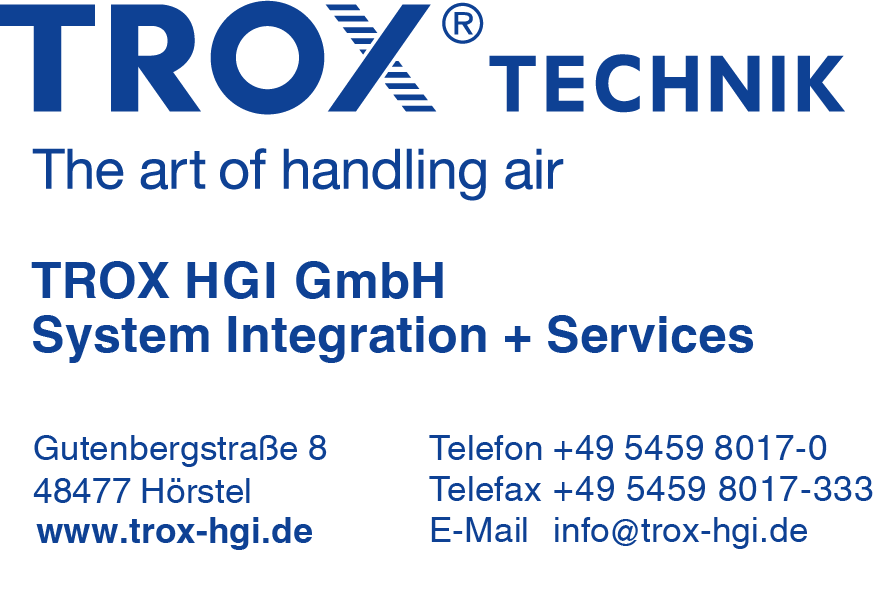 Anmeldung X-CUBE KVS InbetriebnahmeObjektname:      Straße:      Zusatz:      PLZ Ort:       Informationen zur Anfahrt:      1)Medienanschlüsse fachgerecht angeschlossen.2) Verrohrung gemäß Lieferantenvorgabe durchgeführt.3)Hydraulisches System ist mit Betriebsmittel gefüllt.4) Hydraulisches System ist entlüftet.5) Membranausdehnungsgefäß (MAG) wurde geprüft. MAG Volumen ist ausreichend für System. Vordruck wurde gemäß bauseitiger Gegebenheiten berechnet und eingestellt.6) Systemdruck der Anlage ist eingestellt.7) Spannungsversorgung ist hergestellt.8) Signalkabel sind vorhanden und angeschlossen. Freigabesignal (Digital) Leistungsanforderung (Analog 0-10 V) Optional: Proportionalsignal Luftvolumenstrom (Analog 0-10 V) Optional: Meldesignale liegen vor (Störung, Warnung, Betriebsmeldung, Meldung: WRG      nicht möglich, Frostgefahr Einspeisung) Alternativ zu a, b, c und d: Modbus-TCP/IP bzw. BACnet IP  Kommunikation ist vorhanden7) Das Gerät ist frei zugänglich und bei Außengeräten sind die Arbeitssicherheitsvorschriften erfüllt. Keine Absturzgefahr.9) GLT AnbindungGLT AnbindungIm Rahmen der InbetriebnahmeGeplant für KW      FirmaName, VornameDatum